Редакция от 09.11.2017Аккредитация объектов долевого строительства (ОДС) в рамках кредитования участников накопительно-ипотечной системы жилищного обеспечения военнослужащихОДС размещен на сайте ФГКУ «Росвоенипотека» (аккредитован одним из банков, реализующих собственные программы кредитования военнослужащих)Для аккредитации ОДС необходимо направить на электронный адрес duds@ahml.ru заполненный файл в формате Excel.Подробная инструкция по заполнению файла в формате Excel приведена в приложении №1. ОДС отсутствует на сайте ФГКУ «Росвоенипотека»Для аккредитации ОДС необходимо:Проверить наличие аккредитации в АО «АИЖК»/провести аккредитацию в АО «АИЖК» (экспресс или стандартная аккредитация).Направить на электронный адрес duds@ahml.ru:  документы на экспресс или стандартную аккредитацию (если ОДС не аккредитован АО «АИЖК»);следующий перечень документов:Мониторинг:При необходимости по запросу АО «АИЖК» по адресу duds@ahml.ru предоставляется отчет о ходе строительства, содержащий:Заполненную форму отчета.Фотографии объекта (информационного щита на строительной площадке, ОДС с прилегающей территорией, фасада ОДС, строительного оборудования, строительных работ).В случае исключения ОДС из перечня объектов, размещенных на официальном сайте ФГКУ «Росвоенипотека», объект также исключается из списка ОДС, размещенного на сайте дом.рф. Исключение ОДС из перечня аккредитованных происходит в случае выявления факта неисполнения или ненадлежащего исполнения застройщиком обязательств по договорам участия в долевом строительстве или нарушения требований Федерального закона от 30.12.2004 №214-ФЗ.Приложение №1Инструкция по заполнению файла в формате ExcelУсловия отбора, применяемым ФГКУ «Росвоенипотека» в рамках программы «Военная ипотека»Перечень документов, предоставляемых на аккредитациюСтепень готовности ОДС - 30%  и более;Предоставлено письмо уполномоченного органа исполнительной власти субъекта РФ по форме ФГКУ «Росвоенипотека»;Представлено обеспечение: страхование гражданской ответственности застройщика в организациях из списка, размещенного на официальном сайте ЦБ РФ, в соответствии с требованиями 214–ФЗ.Заполненный файл в формате Excel.Копия проектной декларации, оформленной в соответствии с Федеральным законом от 30.12.2004 № 214-ФЗ (с изменениями и дополнениями). Документы размещаются на Яндекс.диске.Копия действующего разрешения на строительство, заверенная застройщиком. Документы размещаются на Яндекс.диске.Договор страхования ответственности застройщика. Документы размещаются на Яндекс.диске.Письмо уполномоченного органа исполнительной власти субъекта РФ (по форме ФКГУ «Росвоенипотека»). Сканированная копия письма направляется в АО «АИЖК», оригинал письма застройщик направляет в адрес ФГКУ «Росвоенипотека». Письмо должно содержать юридическое наименование застройщика или перечень наименований застройщиков, входящих в группу компаний. Указание наименования группы компаний без указаний конкретного наименования застройщика не допускается.Наименование ячейкиПравила заполнения файла Excel«Застройщик»Наименование застройщика указывается в соответствии с проектной декларацией.«Строительный адрес объекта»Строительный адрес объекта указывается в соответствии с ДДУ.«Степень готовности, %»Допустимо указывать степень готовности 100% при условии, если объект не был введен в эксплуатацию, с указанием данного факта. Информация о степени готовности объекта должна быть получена от застройщика (рекомендуется запрашивать у застройщика справку о готовности объекта). Кроме того, оценка степени готовности может быть проведена визуально, например, по фотографиям объекта, с помощью сайта застройщика и т.п.Примерные критерии определения степени готовности:а)	30% – наличие фундамента;б)	90% – подведены коммуникации и выполнена внутренняя отделка, идет обустройство прилегающей территории и развитие инфраструктуры.«Срок действия разрешения на строительство»Сроки указываются в формате дд.мм.гггг. Разрешение на строительство должно быть действующим на дату рассмотрения заявки.«Дата сдачи объекта (срок ввода в эксплуатацию)»Сроки указываются в формате дд.мм.гггг, если срок определен как квартал года, то указывается последнее число квартала. Срок не должен быть завершен.«Дата передачи объекта дольщикам»Дата указывается в соответствии с ДДУ.«Банки-партнеры, аккредитовавшие объект»:Наименование банка, указывается как на сайте ФГКУ «Росвоенипотека». Заполняется в случае, если объект уже аккредитован одним из банков, реализующих собственные программы кредитования военнослужащих, и размещен на сайте ФГКУ «Росвоенипотека».«Вид обеспечения»(Наименование страховой компании, письмо госоргана и т.д.): Наименование страховой компании указывается в соответствии с наименованием, отраженным на сайте ЦБ РФ, только сокращаем организационно-правовую форму. Страховая компания/банк должны быть включены в список ЦБ РФ на последнюю отчетную дату, если имеется дополнительное обеспечение указывается после наименования страховой компании/банка.«Кадастровый номер»Указывается в соответствии с проектной декларацией«Координаты объекта (широта)/Координаты объекта (долгота)»Координаты определить можно с помощью Яндекс карты. В строке «Найти» указывается адрес объекта, с правой стороны появляется окно с кратким описанием, в котором указаны значения координат, в таблице необходимо указывать значения из скобок (выделены на рисунке красным цветом). 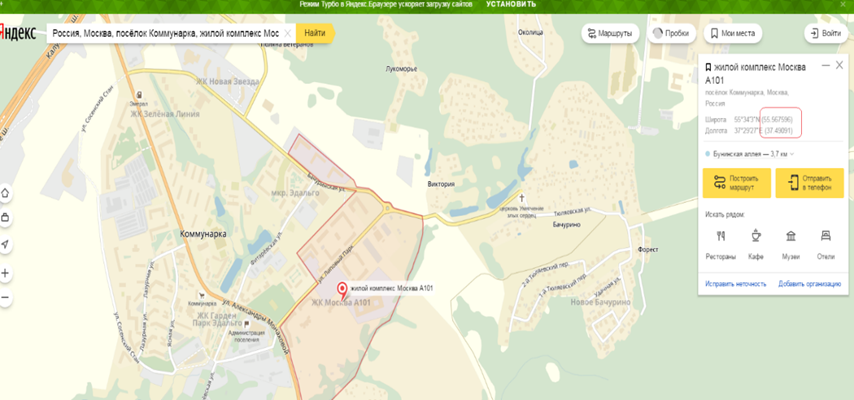 «Ссылка на Яндекс.диск»:При необходимости направления документов для прохождения аккредитации все документы размещаются на Яндекс.Диске и ссылка вносится в определенную ячейку файла